Środa, 24.06.2020Na podstawie wykresu uzupełnij brakujące dane w tabeli. Pomaluj odpowiednimi kolorami puste słupki wykresu i oznaczenia obok obrazków zwierząt.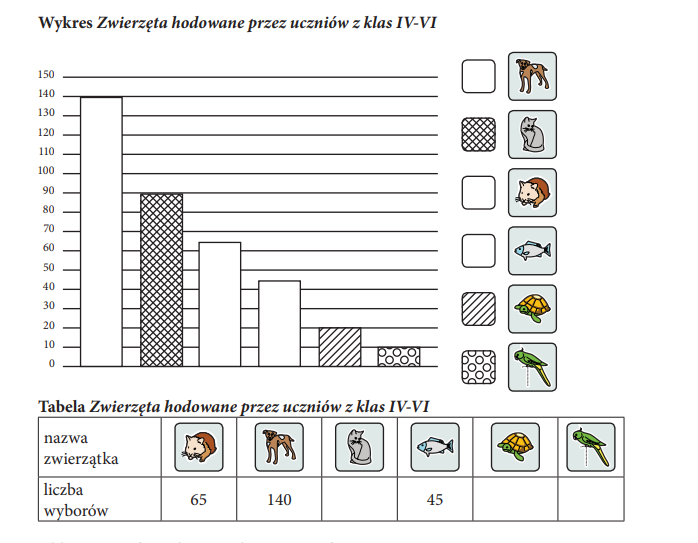 Oblicz i uzupełnij zdania, wykorzystując słowa: więcej, mniej.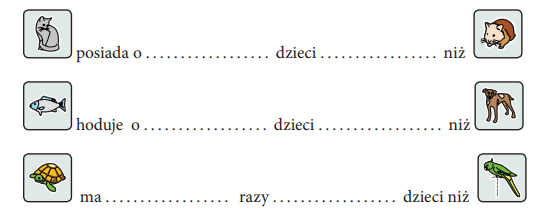 Oblicz: Ile razem wszystkich zwierząt mają dzieci w tej szkole? . . . . . . . . . . . . . . . . . …………………………………………………………………… Których zwierząt jest więcej: kotów i chomików, czy kotów, żółwi i ryb? . . . . . . . . . . . . . . . . . . . . . . . . . . . . . . . . . . . . . . . . . . . . . . . . . . . . . . . . . . . . . . . . . . . . . . . . . . . . . . . . . . . . . . . . . . ……….Na wykresie zaznacz odpowiednim wzorem słupki.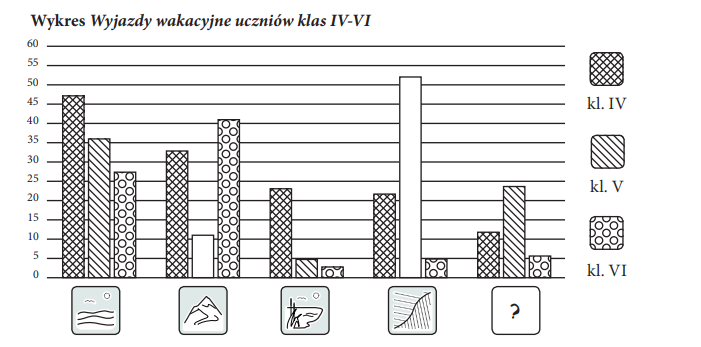 Uzupełnij zdania, korzystając z wykresu.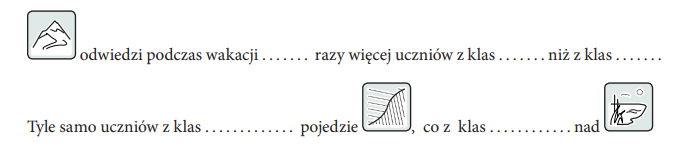 Zaznacz właściwą odpowiedź. - Najmniej uczniów jest w  klasach 	IV 		V 		VI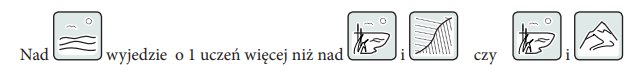 Zaznacz kółkiem zestaw obrazków, który pokazuje miejsca wyjazdów wakacyjnych uczniów w kolejności od najmniejszej do największej liczby wyborów.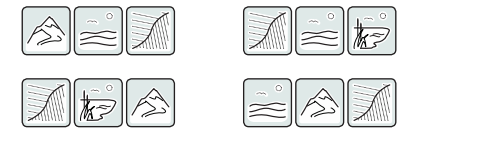 